Publicado en  el 23/11/2015 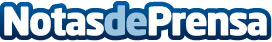 Murcia busca en la feria IBTM de Barcelona aumentar los eventos y congresos celebrados en la RegiónEl impacto económico generado en la Región por esta modalidad turística rondó los 40 millones de euros en 2014Datos de contacto:Nota de prensa publicada en: https://www.notasdeprensa.es/murcia-busca-en-la-feria-ibtm-de-barcelona Categorias: Cataluña Murcia Turismo http://www.notasdeprensa.es